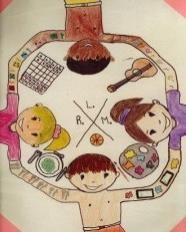 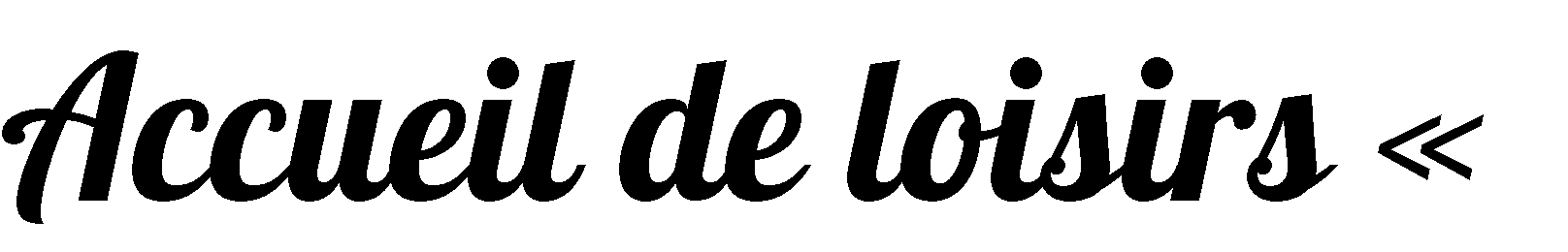 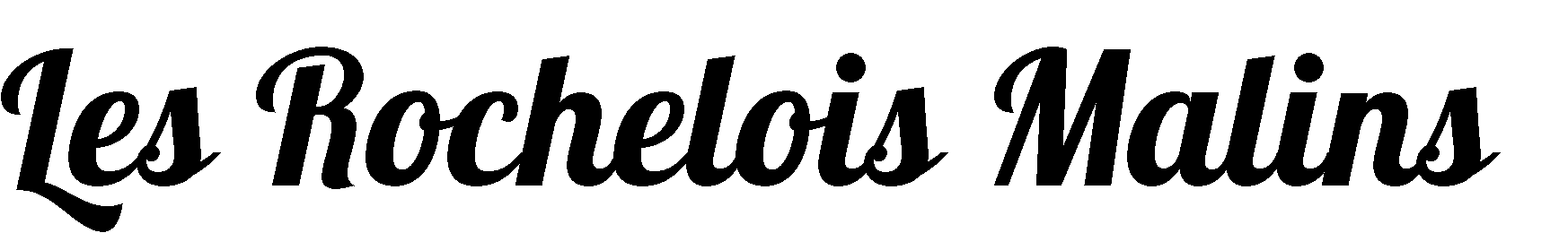 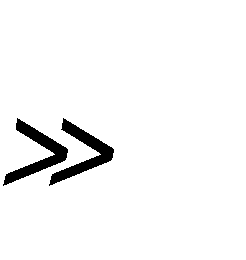 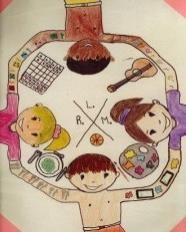 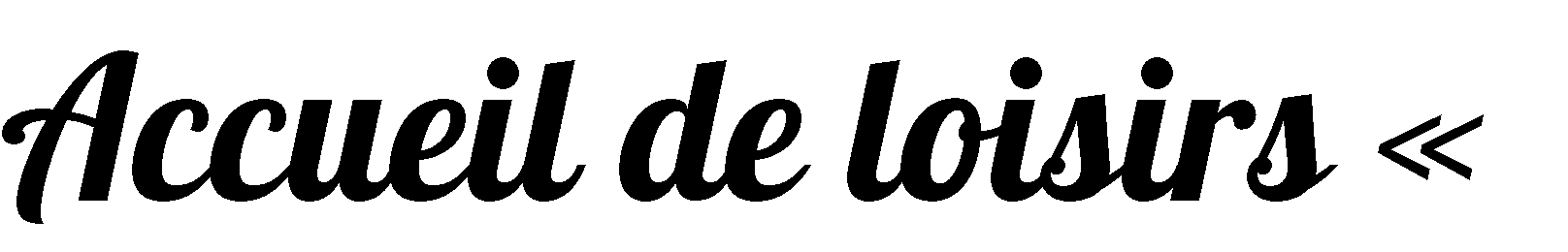 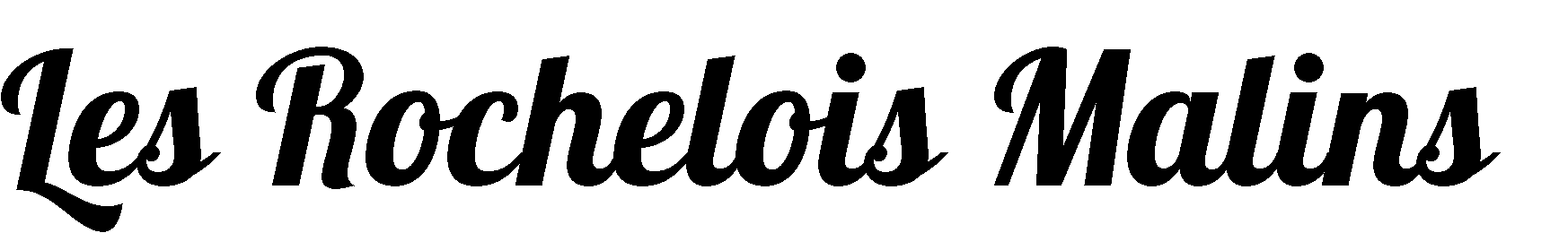 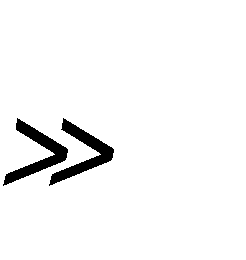 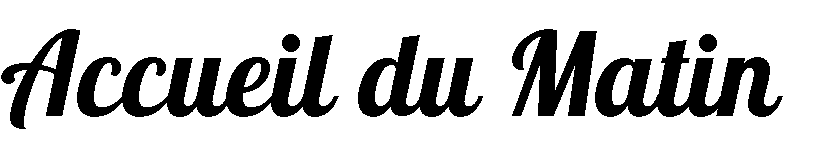 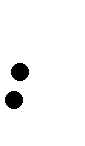 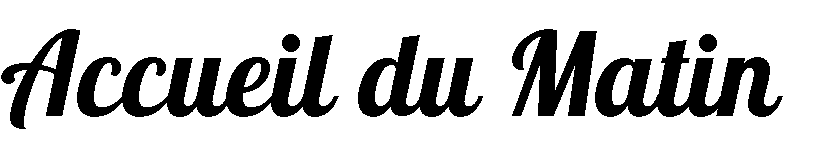 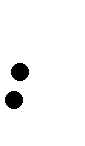 • 	DE 7H20 A 8H20 LE LUNDI, MARDI, JEUDI, VENDREDI  • 	DE 11H30 A 13H30 LE LUNDI, MARDI, JEUDI, VENDREDI  	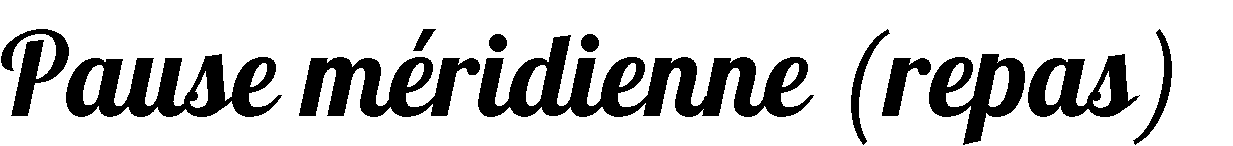 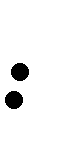 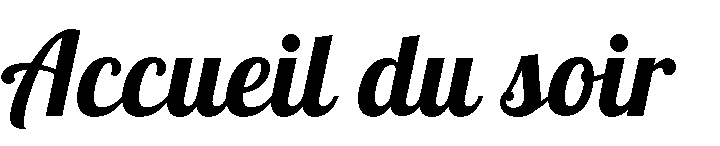 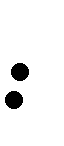 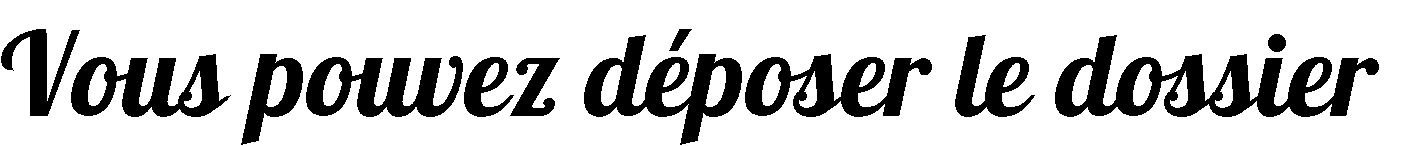 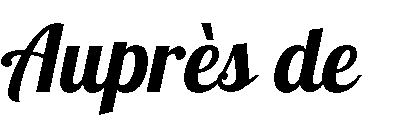 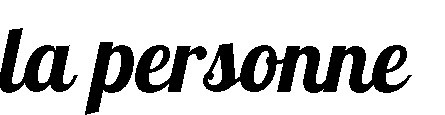 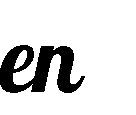 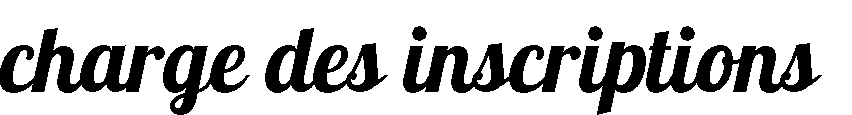 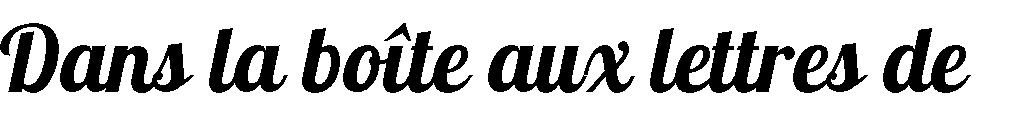 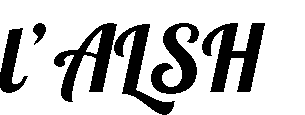 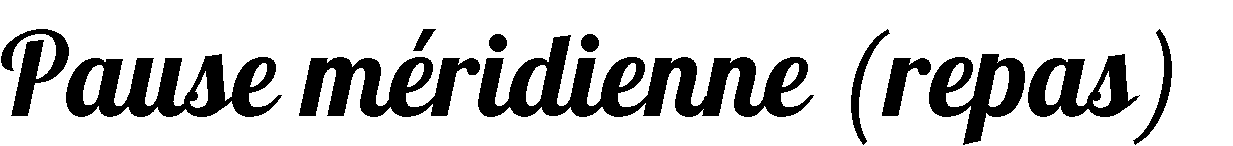 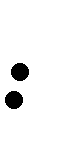 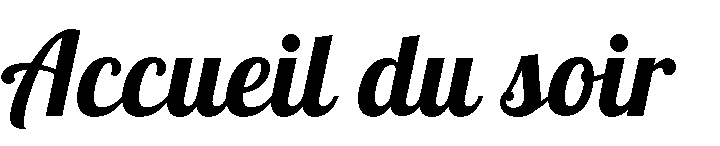 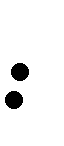 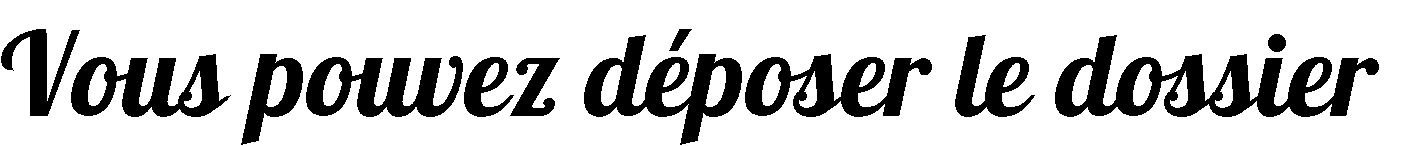 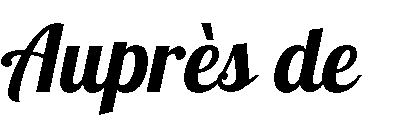 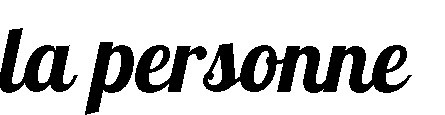 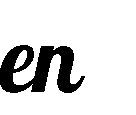 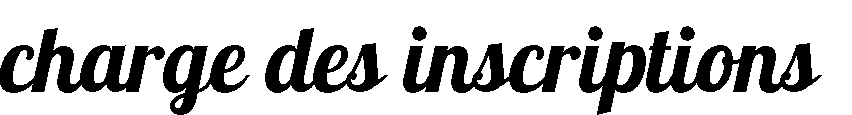 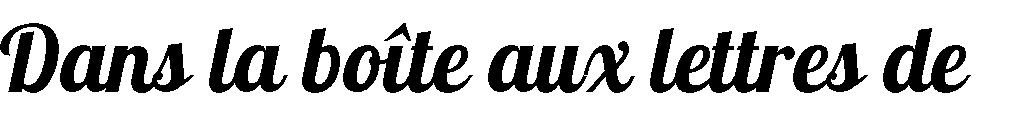 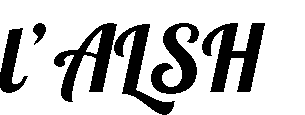 	• 	DE 16H30 A 17H30 LE LUNDI, MARDI, JEUDI, VENDREDI 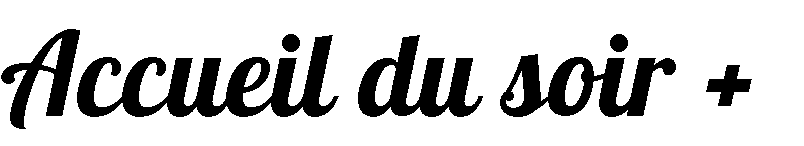 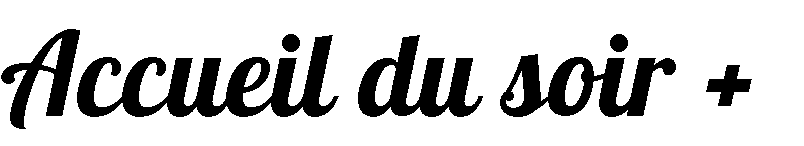 	• 	DE 17H30 A 18H00 LE LUNDI, MARDI, JEUDI, VENDREDI 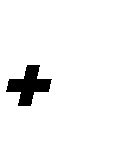 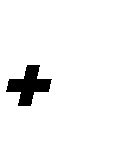 	• 	DE 18H00 A 18H30 LE LUNDI, MARDI, JEUDI Afin de remplir au mieux le tableau d’inscription, cochez les jours et les accueils dont vous aurez besoin. Reportez-vous par la suite au tableau des tarifs, afin de connaître le coût total du règlement.  Nous vous rappelons que les inscriptions peuvent être effectuées directement à l’ALSH auprès de la personne concernée, sur le portail famille ou bien par mail à l’adresse ci-dessous. A partir de septembre 2023, le règlement des inscriptions sera mensuel. Les moyens de paiement restent inchangés (chèques ou espèces auprès de la personne de l’ALSH en charge des inscriptions ou bien sur le Portail Famille à l’adresse suivante :  https://portail.berger-levrault.fr/MairieLesRochesDeCondrieu38370/accueil TOUT DOSSIER INCOMPLET NE POURRA ETRE TRAITE Dans un souci d’organisation, nous vous prions de remplir impérativement la 1ère semaine de la rentrée si vous souhaitez que votre enfant soit inscrit. Les inscriptions pour les autres semaines méridienne peuvent être effectuées ultérieurement, dans les délais impartis.  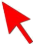 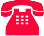 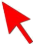 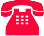 LE DOSSIER COMPLETE EST A RENDRE IMPERATIVEMENT AVANT LE mercredi 30 aout 2023 1  2 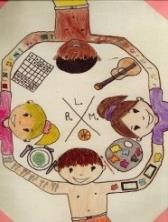 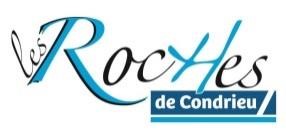 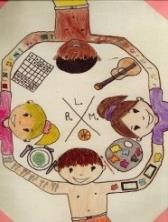 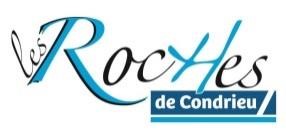 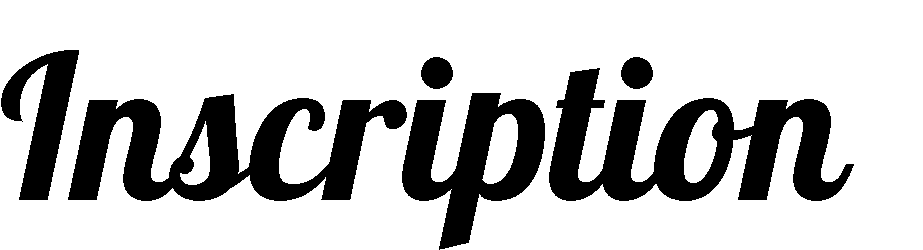 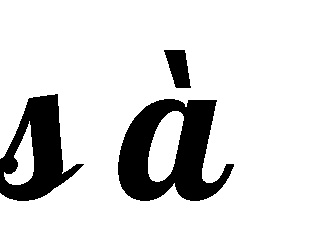 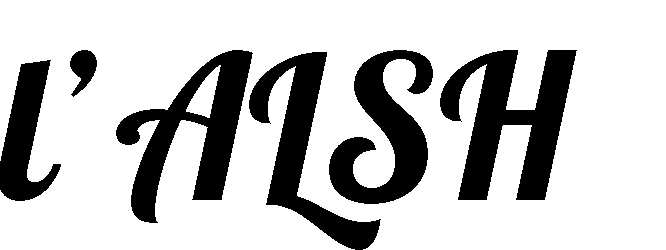 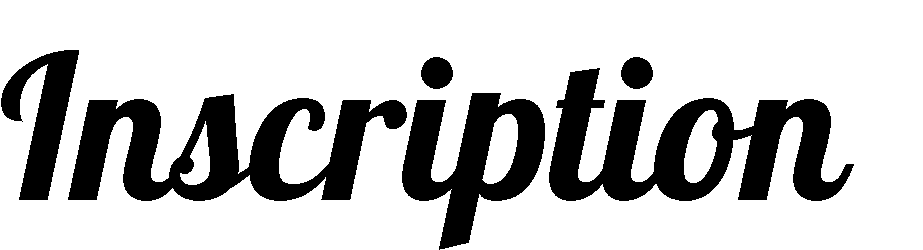 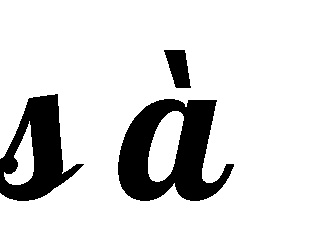 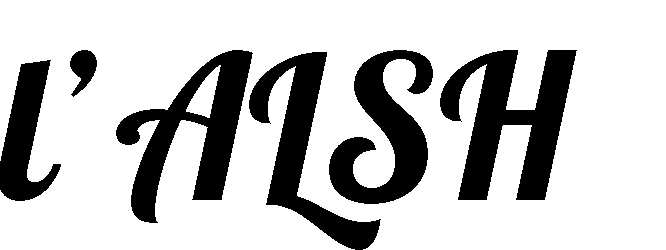 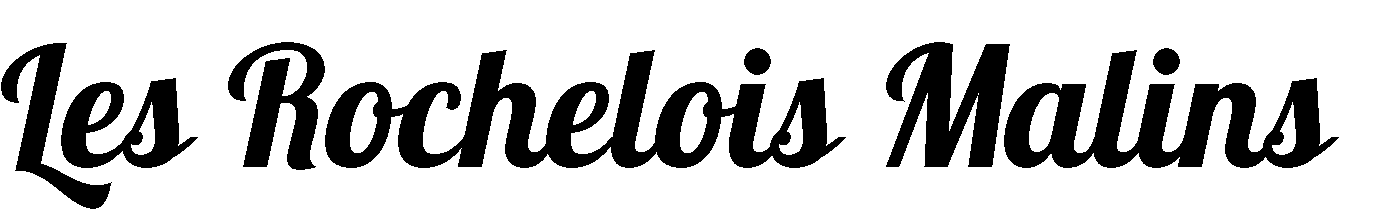 Semaine du  4/09 au 08/09Semaine du  4/09 au 08/09Semaine du  4/09 au 08/09Semaine du  4/09 au 08/09Semaine du  11/09 au 15/09Semaine du  11/09 au 15/09Semaine du  11/09 au 15/09Semaine du  11/09 au 15/09Semaine du  18/09 au 22/09Semaine du  18/09 au 22/09Semaine du  18/09 au 22/09Semaine du  18/09 au 22/09Semaine du  25/09 au 29/09Semaine du  25/09 au 29/09Semaine du  25/09 au 29/09Semaine du  25/09 au 29/09Semaine du  02/10 au 06/10Semaine du  02/10 au 06/10Semaine du  02/10 au 06/10Semaine du  02/10 au 06/10Semaine du  09/10 au 13/10Semaine du  09/10 au 13/10Semaine du  09/10 au 13/10Semaine du  09/10 au 13/10Semaine du  16/10 au 20/10 Semaine du  16/10 au 20/10 Semaine du  16/10 au 20/10 Semaine du  16/10 au 20/10 Lu 04 Ma 05Je 07 Ve 08 Lu 11 Ma 12 Je 14Ve 15 Lu 18 Ma 19 Je 21 Ve 22Lu 25 Ma 26 Je 28 Ve 29Lu 02 Ma 03 Je 05 Ve 06 Lu 09 Ma 10 Je 12 Ve 13Lu 16 Ma 17 Je 19 Ve 20 Temps d’accueil Horaires Durée Nombre de prestations Tarifs Total Accueil du Matin 07h20 – 08h20 01h00 € 2,55 € Pause Méridienne 11h30 – 13h30 02h00 2,90 € 2,90 € 4,30 € € Pause Méridienne 11h30 – 13h30 02h00 4,60 € € Pause Méridienne 11h30 – 13h30 02h00 5,05 € € Pause Méridienne 11h30 – 13h30 02h00 5,35 € € Pause Méridienne 11h30 – 13h30 02h00 5,80 € € Accueil du Soir  16h30 – 17h30 01h00 € 2,55 € Accueil du Soir + 17h30 – 18h00 30 minutes 0,95 € € Accueil du Soir + 17h30 – 18h00 30 minutes 1,10 € € Accueil du Soir + 17h30 – 18h00 30 minutes 1,35 € € Accueil du Soir ++ 18h00 – 18h30 30 minutes € 1,35 € TOTAL € QF Tarifs Accueils Matin & Soirs Tarifs Pause méridienne 0 à 360 Tarif 1 Tarif 1 361 à 620 Tarif 1 Tarif 2 621 à 900 Tarif 2 Tarif 3 901 à 1300 Tarif 2 Tarif 4 1301 à 1500 Tarif 3 Tarif 5 1501 et + Tarif 3 Tarif 6 Extérieurs Tarif 3 Tarif 7 